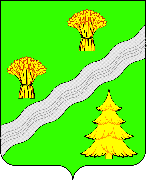 АДМИНИСТРАЦИЯПОСЕЛЕНИЯ ПЕРВОМАЙСКОЕ В ГОРОДЕ МОСКВЕПОСТАНОВЛЕНИЕот 19.09.2023 № 02-01-05-264/23Об утверждении Положения об эвакуационной комиссии поселения Первомайское в городе МосквеВ соответствии с Федеральным законом от 12.02.1998 № 28-ФЗ 
«О гражданской обороне», постановлениями Правительства Российской Федерации от 26.11.2007 № 804 «Об утверждении Положения о гражданской обороне 
в Российской Федерации», от 22.06.2004 № 303 «О порядке эвакуации населения, материальных и культурных ценностей в безопасные районы», постановлениями Правительства Москвы от 26.04.2017 № 236-ПП «Об организации эвакуации населения, материальных и культурных ценностей города Москвы в безопасные районы», от 18.03.2008 № 182-ПП «Об утверждении Положения об организации 
и ведении гражданской обороны в городе Москве» и в целях организации работы 
по планированию, подготовке и проведению эвакуационных мероприятий 
на территории поселения Первомайское в городе Москве в мирное и военное время, руководствуясь Уставом поселения Первомайское в городе МосквеПОСТАНОВЛЯЕТ:1. Утвердить Положение об эвакуационной комиссии поселения Первомайское в городе Москве согласно приложению к настоящему постановлению. 2. Опубликовать настоящее постановление в бюллетене «Московский муниципальный вестник» и разместить на официальном сайте администрации поселения Первомайское в городе Москве www.pervomayskoe.msk.ru.3. Контроль за исполнением настоящего постановления возложить 
на заместителя главы администрации поселения Первомайское в городе Москве 
А.Е. Шуха.Глава администрации                                                                             М.Р. МельникПриложение к постановлению администрации                                                                                   поселения Первомайское в городе Москве                                                                                                                                                                             от 19.09.2023 № 02-01-05-264/23Положение об эвакуационной комиссии поселения Первомайское 
в городе МосквеЭвакуационная комиссия поселения Первомайское в городе Москве (далее - Комиссия) создается администрацией поселения Первомайское в целях организации планирования и контроля выполнения мероприятий 
по рассредоточению и эвакуации населения, материальных и культурных ценностей при чрезвычайных ситуациях природного и техногенного характера, в том числе возникающих при военных конфликтах или вследствие этих конфликтов и является координационным органом.Комиссия создается в соответствии с требованиями Федерального закона от 12.02.1998 № 28-ФЗ «О гражданской обороне», постановлений Правительства Российской Федерации от 26.11.2007 № 804 «Об утверждении Положения 
о гражданской обороне в Российской Федерации», от 22.06.2004 № 303 «О порядке эвакуации населения, материальных и культурных ценностей в безопасные районы», постановлений Правительства Москвы от 26.04.2017 № 236-ПП «Об организации эвакуации населения, материальных и культурных ценностей города Москвы 
в безопасные районы», от 18.03.2008 № 182-ПП «Об утверждении Положения 
об организации и ведении гражданской обороны в городе Москве», Методических рекомендаций МЧС России от 10.02.2021 № 2-4-71-2-11 ДСП по планированию, подготовке и проведению эвакуации населения, материальных и культурных ценностей в безопасные районы и распоряжения префектуры от 20.05.2022 
№ 111-РП «Об утверждении Положения об организации и ведении гражданской обороны в Троицком и Новомосковском административных округах города Москвы».Комиссия создается заблаговременно (в мирное время) для непосредственной подготовки, планирования и проведения эвакуационных мероприятий.Общее руководство деятельностью Комиссии осуществляет глава администрации поселения, являющийся председателем эвакуационной комиссии.1.5. Состав Комиссии утверждается постановлением администрации поселения Первомайское в городе Москве и состоит из: председателя Комиссии, заместителя председателя Комиссии, секретаря Комиссии, и групп, формируемых 
из членов Комиссии:Группа учета эвакуируемого населения и информации.Группа организации размещения эвакуируемого населения.Группа первоочередного жизнеобеспечения эвакуируемого населения.Группа учета эвакуации материальных и культурных ценностей.Группа оповещения и связи.Основные задачи и функции Комиссии2.1. В мирное время:разработка и корректировка Плана эвакуации и рассредоточения населения, материальных и культурных ценностей поселения Первомайское в городе Москве;осуществление контроля за планированием эвакуационных мероприятий 
в подведомственных организациях;определение количества и выбор пунктов временного размещения населения (далее – ПВР) и сборных эвакуационных пунктов;организация взаимодействия с органами военного управления 
по вопросам планирования, обеспечения и проведения эвакуационных мероприятий.участие в учениях гражданской обороны с целью проверки реальности разрабатываемых планов и приобретения навыков по организации эвакуационных мероприятий.взаимодействие с эвакуационной Комиссией ТиНАО города Москвы 
по вопросам планирования и проведения эвакуационных мероприятий;ведение учета населения поселения Первомайское в городе Москве 
и организаций, подлежащих рассредоточению и эвакуации;разработка и учет эвакуационных документов.2.2. При приведении в готовность гражданской обороны Российской Федерации (при введении в действие Плана приведения в готовность гражданской обороны Российской Федерации):приведение в готовность системы связи и оповещения, уточнение состава Комиссии, сил и средств для обеспечения эвакуации;уточнение Плана эвакуации и рассредоточения населения, материальных 
и культурных ценностей поселения Первомайское в городе Москве;уточнение с органами военного управления информации о транспорте, выделяемого, для вывоза населения, материальных и культурных ценностей; уточнение готовности безопасных районов для размещения эвакуируемого населения, размещения и хранения материальных и культурных ценностей;развертывание сборных эвакуационных пунктов; организация обеспечения необходимых запасов гражданской обороны 
и питания для первоочередного обеспечения эвакуируемого населения в безопасных районах;подготовка к вывозу в безопасные районы документов, необходимых 
для служебной деятельности, материальных и культурных ценностей;2.3. В соответствии с отдельным решением Президента Российской Федерации, порядком, установленным Правительством Российской Федерации и Планами гражданской обороны и защиты населения 
на проведение частичной (общей) эвакуации населения, материальных 
и культурных ценностей города Москвы (с получением распоряжения 
о проведении эвакуации (в режиме чрезвычайной ситуации):доведение решения и задач на проведение эвакуационных мероприятий 
до членов эвакуационной комиссии поселения Первомайское в городе Москве;контроль за ходом оповещения населения и поддержание связи 
с транспортными организациями;организация контроля за выполнением графика проведения мероприятий 
по рассредоточению эвакуируемого населения, материальных и культурных ценностей; организация ведения учета подачи транспорта на пункты посадки;сбор и обобщение данных о ходе эвакуации населения, материальных 
и культурных ценностей, представление докладов о ходе эвакуации руководителю гражданской обороны Троицкого и Новомосковского административных округов города Москвы;выполнение Плана эвакуации и рассредоточения населения, материальных 
и культурных ценностей поселения Первомайское;организация совместной работы с эвакоприемными комиссиями 
по размещению и первоочередному жизнеобеспечению эвакуируемого населения 
в безопасном районе, информирование эвакоприемных комиссий о количестве вывозимого (выводимого) населения по времени и видам транспорта;Права и организация работы КомиссииВ целях выполнения поставленных задач Комиссия имеет право:Запрашивать и получать в установленном порядке от организаций, муниципальных учреждений и предприятий, расположенных на территории поселения Первомайское материалы и информацию по вопросам, отнесенным 
к компетенции Комиссии;Приглашать на заседания Комиссии и заслушивать представителей, организаций, муниципальных учреждений и предприятий, расположенных 
на территории поселения Первомайское, независимо от их формы собственности 
по вопросам, отнесенным к компетенции Комиссии, и принимать соответствующие решения;Участвовать в мероприятиях, имеющих отношение к решению вопросов рассредоточения и эвакуации населения, материальных и культурных ценностей; Работа Комиссии в режиме повседневной деятельности гражданской обороны организуется и проводится в соответствии с планом работы Комиссии 
на год;Заседания Комиссии проводятся не реже одного раза в полугодие. Решения Комиссии принимаются большинством голосов присутствующих на заседании членов Комиссии и оформляются протоколом, который подписывают председатель Комиссии и секретарь Комиссии;Задачи, функции и права Комиссии определяются положением 
о Комиссии, которое утверждается председателем Комиссии; План работы Комиссии утверждает председатель Комиссии;Повседневную работу по обеспечению деятельности Комиссии в целом осуществляет секретарь Комиссии, деятельность которого регламентируется должностной инструкцией, утвержденной председателем Комиссии.Организация специальной подготовки членов КомиссииСпециальная подготовка членов Комиссии организуется и проводится:в Государственном казенном учреждении дополнительного профессионального образования «Учебно-методический центр по гражданской обороне и чрезвычайным ситуациям города Москвы»;на учебных и учебно-методических сборах;на плановых специальных занятиях;в ходе учений и тренировок.Права членов КомиссииЧлены комиссии имеют право:Принимать участие в рассмотрении вопросов, вносимых в повестку 
дня заседания Комиссии; Получать информацию от председателя и секретаря Комиссии 
по вопросам, связанным с деятельностью Комиссии; Привлекать подчиненных им по службе специалистов 
для квалифицированного решения возложенных на Комиссию задач.Функциональные обязанности председателя и членов КомиссииПредседатель эвакуационной Комиссии обязан:Общее руководство деятельностью Комиссии осуществляет глава администрации поселения, являющийся председателем эвакуационной комиссии.  Его решения являются обязательными к исполнению всеми членами комиссии. 6.1.1. Председатель Комиссии несет ответственность:за организацию работы Комиссии в мирное и военное время;за организацию и планирование мероприятий по эвакуации населения, материальных и культурных ценностей из зоны чрезвычайной ситуации;за планирование и организацию подготовки членов Комиссии к выполнению своих обязанностей;6.1.2. В мирное время: организует разработку планирующих документов по организации, проведению и всестороннему обеспечению эвакуационных мероприятий; осуществляет контроль за разработкой и своевременной корректировкой планирующих документов по организации, проведению и всестороннему обеспечению эвакуационных мероприятий; знать характеристику эвакомаршрутов и контролировать их подготовку; владеть информацией об организациях, поставляющих автомобильный транспорт для проведения эвакомероприятий; организует разработку функциональных обязанностей руководителей групп и членов Комиссии, обучение и контроль их деятельности; 6.1.3. При переводе с мирного времени на военное положение:с получением сигнала прибывает в администрацию поселения Первомайское в городе Москве;организует уточнение плана проведения эвакомероприятий; осуществляет руководство работой Комиссии; организует уточнение численности эвакуируемого населения;организует уточнение совместно с транспортными организациями порядок использования транспорта для проведения эвакуационных мероприятий;организует уточнение с эвакоприемными комиссиями безопасных районов планов приема, размещения и всестороннего обеспечения населения;организует контроль за приведением в готовность развертывания сборных эвакопунктов.6.1.4. С получением распоряжения о проведении эвакуации:контролирует доведение сигнала до всех исполнителей;контролирует оповещение населения о начале эвакуации;осуществляет взаимодействие с приемными эвакопунктами по готовности, количестве вывозимого (выводимого) населения;организует сбор и обобщение данных о ходе эвакуации населения; организует своевременную подачу транспорта на пункты посадки; своевременно представляет донесения о ходе эвакуации населения председателю эвакуационной комиссии ТиНАО города Москвы;вводит в действие вариант плана эвакуации населения при ЧС в мирное время;организует взаимодействие с органами военного управления 
по вопросам организации, обеспечения и проведения эвакуационных мероприятий;издает нормативно-правовые акты, касающиеся вопросов проведения эвакуационных мероприятий;осуществляет контроль за готовностью пунктов временного размещения населения; осуществляет контроль возвращения эвакуированного населения в места проживания.Заместитель председателя Комиссии.Заместитель председателя Комиссии, подчиняется председателю Комиссии. Он работает под руководством председателя Комиссии, а в его отсутствие выполняет в полном объеме его функциональные обязанности.6.2.1. В мирное время:организует работу по выполнению задач по эвакуации, приему, размещению и первоочередному жизнеобеспечению эвакуируемого населения;организует взаимодействие с военным управлением по вопросам использования транспорта, организации комендантской службы на маршрутах эвакуации, согласования районов размещения эвакуируемого населения.
6.2.2. При переводе с мирного времени на военное положение:контролирует подготовку к размещению и обеспечению эвакуируемого населения;контролирует подготовку развертывания сборных эвакуационных пунктов;организует совместно с органами военного управления и автотранспортной службой уточнение расчета автотранспорта для вывоза населения.6.2.3. С получением распоряжения на проведение эвакуации:контролирует ход оповещения организаций и предприятий, расположенных на территории поселения Первомайское, и населения о начале эвакуации;обеспечивает развертывание сборных эвакуационных пунктов;контролирует ход эвакуации населения, прибытие в конечные пункты эвакуации и их размещения.Секретарь КомиссииСекретарь комиссии подчиняется председателю Комиссии и работает под его руководством. Секретарь комиссии:6.3.1. В мирное время:подготавливает годовые и полугодовые планы работы Комиссии 
и своевременно представляет их на утверждение;осуществляет сбор членов Комиссии на заседания;ведет протоколы заседаний Комиссии;при необходимости вносит изменения в состав Комиссии;решения Комиссии доводит до исполнителей и контролирует 
их исполнение.6.3.2. При переводе с мирного времени на военное положение:с получением сигнала на эвакуацию прибывает в администрацию поселения Первомайское и получает документы плана эвакуации;контролирует ход оповещения и прибытия членов Комиссии;отрабатывает доклады, отчеты, донесения в соответствии с Табелем срочных донесений и распоряжениями председателя Комиссии.6.3.3. С получением распоряжения на проведение эвакуации:организует сбор и учет донесений о ходе эвакуации населения;обобщает поступающую информацию, готовит доклады председателю Комиссии;подготавливает доклады, донесения о ходе эвакуации в эвакуационную комиссию ТиНАО города Москвы;ведет учет принятых и отданных в ходе эвакуации распоряжений, доводит принятые решения до исполнителей и контролирует поступление докладов об их исполнении.6.4. Группы учета эвакуируемого населения и информации:
Члены группы подчиняются председателю эвакуационной Комиссии 
и его заместителю. Выполняют их указания. Отвечают за сбор и постоянную корректировку данных о численности всех категорий населения, подлежащего эвакуации в безопасную зону, сбор оповещения, анализ и представление информации о ходе эвакомероприятий председателю Комиссии. 6.4.1. В мирное время:организуют сбор и уточнение информации о численности населения, 
в том числе нетрудоспособного и не занятого в производстве, подлежащего эвакуации в безопасную зону;организуют работу по приписке населения к СЭП, своевременное уточнение эвакуационных пунктов; подготавливают предложения председателю эвакуационной Комиссии 
по совершенствованию учета населения.6.4.2. При переводе с мирного времени на военное положение:организуют работу по сбору, обобщению и анализу информации 
по обстановке, готовит доклады председателю Комиссии; организуют работу через СМИ, в том числе через Интернет пространства, 
по доведению складывающейся обстановки до населения; организуют работу по уточнению эвакуационных списков; организуют информационное обеспечение работы эвакуационной Комиссии.6.4.3. С получением распоряжения на проведение эвакуации:организуют через СМИ, в том числе через Интернет пространства, доведение до населения информации о начале эвакуации, правила поведения 
и порядок действий;организуют контроль за ходом прибытия и учетом эвакуируемого населения на СЭП;организуют работу по сбору информации о ходе выдвижения, перемещения эвакоколонн по маршрутам эвакуации и прибытия в конечные пункты; организуют доведение информации до населения по сложившейся обстановке, а также ее изменения в ходе проведения эвакуации; подготавливают доклады председателю Комиссии.6.5. Группа организации размещения эвакуируемого населения:Подчиняется председателю эвакуационной Комиссии и его заместителю. Выполняют их указания. Группа отвечает за подготовку к размещению эвакуируемого населения. На группу возложены следующие обязанности:6.5.1. В мирное время:планирование размещения эвакуируемого населения;участие в разработке плана приема, размещения и первоочередного жизнеобеспечения эвакуируемого и рассредоточиваемого (эвакуируемого) населения; планирование использования общественных зданий для размещения эвакуируемого населения; осуществление контроля за состоянием общественных зданий 
и сооружений, запланированных для размещения эвакуируемого населения; разработка предложений по совершенствованию вопросов размещения эвакуируемого населения.6.5.2. При переводе с мирного времени на военное положение:участие в уточнении плана приема, размещения и первоочередного жизнеобеспечения эвакуируемого и рассредоточиваемого (эвакуируемого) населения;осуществление контроля за ходом приведения в готовность эвакуационных органов к выполнению задач по приему и размещения эвакуируемого населения; осуществление контроля за ходом приведения в готовность зданий, жилых помещений к приему и размещению эвакуируемого населения. 6.5.3. С получением распоряжения на проведение эвакуации:осуществление контроля за прибытием эвакуируемого населения 
на приемные эвакуационные пункты и его размещение; координация работы приемных эвакуационных пунктов по приему 
и размещению эвакуируемого населения; осуществление сбора и обобщение поступающей информации о ходе прибытия и размещения эвакуируемого населения;подготовка докладов о выполненных мероприятиях;  корректировка Плана приема, размещения и первоочередного жизнеобеспечения эвакуируемого и рассредоточиваемого (эвакуируемого) населения, материальных и культурных ценностей.6.6. Группа первоочередного жизнеобеспечения эвакуируемого населенияГруппа подчиняется председателю Комиссии и работает под его руководством. Члены группы первоочередного жизнеобеспечения населения отвечает за организацию выполнения мероприятий, направленных на сохранение здоровья и создание условий для жизни и трудовой деятельности эвакуируемого населения, а также планирование и осуществление первоочередного обеспечения эвакуируемого населения. На группу возложено выполнение следующих обязанностей: 6.6.1. В мирное время: организация и контроль за осуществлением расчетов потребности по всем видам первоочередного обеспечения эвакуируемого населения на период проведения эвакуационный мероприятий; контроль за готовностью приемных эвакуационных пунктов 
к всестороннему первоочередному обеспечению эвакуируемого населения; контроль за готовностью к развертыванию подвижных пунктов питания, медицинских пунктов на маршрутах пешей эвакуации; подготовка предложений по совершенствованию организации планирования и осуществления всестороннего первоочередного жизнеобеспечения эвакуируемого населения. 6.6.2. При переводе с мирного времени на военное положение:контроль за готовностью приемных эвакуационных пунктов 
к первоочередному жизнеобеспечению эвакуируемого населения; организация работы по уточнению состояния водных источников, систем водоснабжения, пунктов питания, энергетического и топливного обеспечения, 
а также предоставления необходимых коммунально-бытовых услуг, медицинского обеспечения эвакуируемому населению и их мощности; уточнение численности эвакуируемого населения, его потребностей 
в продукции (услугах) первоочередного обеспечения и мест снабжения необходимым объемом продукции; подготовка докладов по подготовке к первоочередному обеспечению эвакуируемого населения в сложившейся обстановке. 6.6.3. С получением распоряжения на проведение эвакуации:организация работы и контроль за всесторонним обеспечением эвакуируемого населения на маршрутах эвакуации; контроль за готовностью приемных эвакуационных пунктов 
к первоочередному жизнеобеспечению эвакуируемого населения;подготовка докладов председателю Комиссии по вопросам организации первоочередного жизнеобеспечения эвакуируемого населения.6.7. Группа учета эвакуации материальных и культурных ценностейГруппа приема и размещения материальных и культурных ценностей подчиняется председателю Комиссии и работает под его руководством. Группа приема и размещения материальных и культурных ценностей отвечает 
за организацию приема, доставки к местам размещения и обеспечения сохранности, прибывающих по эвакуации материальных и культурных ценностей, а также отвечает за ведение приема и размещения материальных и культурных ценностей, эвакуированных в безопасный район. На членов группы возложено исполнение следующих обязанностей: 6.7.1. В мирное время:организация учета планируемых к приему материальных и культурных ценностей; организация и контроль за планированием мест размещения (складов) материальных и культурных ценностей; разработка расчетов на выделение транспорта для вывоза материальных ценностей со станции разгрузки (при необходимости);разработка совместно с правоохранительными органами плана выделения личного состава МВД для организации охраны материальных и культурных ценностей в местах выгрузки; подготовка предложений по совершенствованию организации планирования и проведения эвакуации материальных и культурных ценностей. 6.7.2. При переводе с мирного времени на военное положение:корректировка расчетов на выделение транспорта для вывоза материальных и культурных ценностей; контроль за подготовкой к приему и размещению материальных 
и культурных ценностей и их охраны; подготовка предложений по эвакуации материальных и культурных ценностей в сложившейся обстановке. 6.7.3. С получением распоряжения на проведение эвакуации:организация и контроль обеспечения транспорта для эвакуации материальных и культурных ценностей; сбор и обобщение информации об эвакуации материальных и культурных ценностей; организация и контроль работы по охране мест погрузки, сопровождению на маршрутах эвакуации и охране мест выгрузки материальных и культурных ценностей; подготовка докладов председателю Комиссии о ходе эвакуации материальных и культурных ценностей.6.8. Группа оповещения и связи Группа оповещения и связи подчиняется председателю Комиссии, 
его заместителю. Группа отвечает за состояние готовности системы связи 
и оповещения, организацию и поддержание связи с подчиненными эвакуационными органами в период проведения эвакуационных мероприятий.6.8.1. В мирное время: осуществляет постоянный контроль готовности системы связи 
и оповещения; организует взаимодействие с органами военного управления по вопросу организации связи на маршрутах эвакуации; готовит предложения по вопросам совершенствования системы связи 
и оповещения.6.8.2. При переводе с мирного времени на военное положение:организует и контролирует приведение в готовность систему оповещения населения; при наличии неисправностей организует работу по их немедленному устранению.6.8.3. С получением распоряжения на проведение эвакуации:организует и контролирует ход оповещения населения о начале эвакуации; организует связь по всем имеющимся средствам с промежуточными пунктами эвакуации; оосуществляет взаимодействие с органами военного управления по вопросам организации дополнительных каналов связи;при обнаружении неисправности в системе связи и оповещения немедленно принимает меры по их устранению.